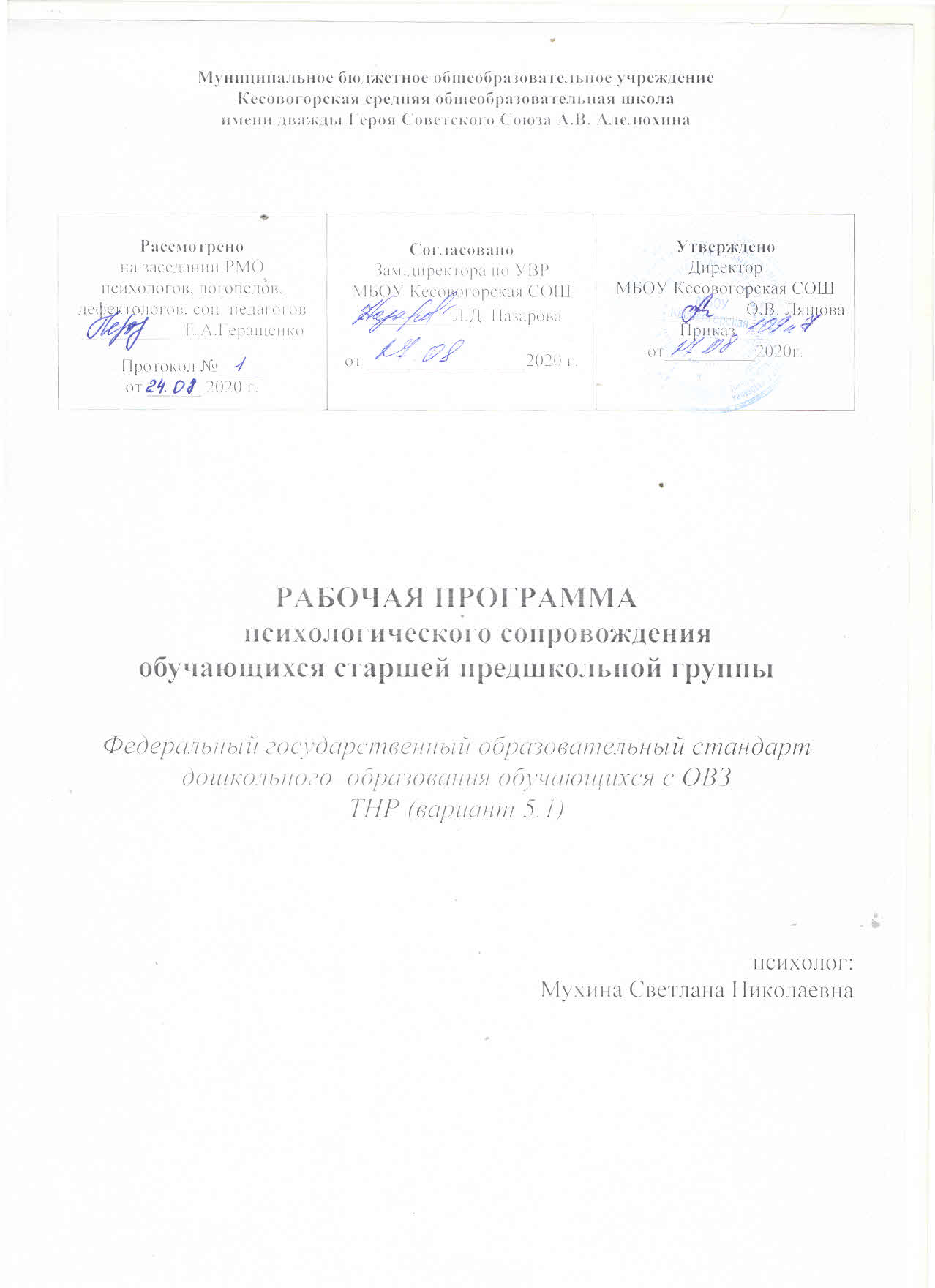 Пояснительная записка        Программа психологического сопровождения разработана в соответствии с требованиями ФГОС НОО обучающихся с ТНР 5.1 и направлена на создание системы комплексной психологической  помощи обучающимся с ТНР 5.1, коррекцию недостатков в физическом и (или) психическом развитии обучающихся, их социальную адаптацию.     Нормативно-правовая база разработки программы:Федеральный закон  № 273 «Об образовании в Российской Федерации» .Федеральный государственный образовательный стандарт дошкольного образования.Федеральный государственный образовательный стандарт дошкольного  образования обучающихся с ОВЗ.Основная образовательная программа дошкольного образования  МБОУ КСОШ.Программа  должна обеспечивать:-выявление особых образовательных потребностей обучающихся с ТНР 5.1, обусловленных недостатками в их физическом и (или) психическом развитии;-создание адекватных условий для реализации особых образовательных потребностей обучающихся с ТНР;- оказание индивидуальной помощи детям с ограниченными возможностями здоровья с учетом особенностей психофизического развития и индивидуальных возможностей детей (в соответствии с рекомендациями психолого-медико-педагогической комиссии);    Дети с ТНР имеют ряд особенностей: наряду с расстройствами устной речи у обучающихся отмечаются разнообразные нарушения в психофизическом развитии, общении. Эти особенности не позволяют эффективно развиваться, овладевать знаниями, приобретать жизненно-необходимые умения и навыки, при этом  не только существенно замедляется формирование речи и словесного мышления, но и страдает развитие познавательной деятельности в целом.Цель программы: развитие  высших психических функций, эмоционально-волевой сферы детей с ТНР.Задачи программы:- выявление особых образовательных потребностей обучающихся с ТНР, обусловленных недостатками в их физическом и (или) психическом развитии;- повышение возможностей обучающихся с ТНР в интегрировании в образовательный процесс, - развитие коммуникации, социальных и бытовых навыков, адекватного учебного поведения, взаимодействия со взрослыми и обучающимися, формированию представлений об окружающем мире и собственных возможностях;- оказание родителям (законным представителям) обучающихся с ЗПР консультативной и методической помощи по вопросам, связанным сих развитием, обучением и воспитанием.- развитие эмоционально-личностной сферы и коррекция ее недостатков; - развитие познавательной деятельности и целенаправленное формирование высших психических функций; - формирование произвольной регуляции деятельности и поведения; Принципы коррекционной работы: развитие интеллекта с опорой на «зону ближайшего развития»; развитие в адекватном темпе; вовлечение в интересную деятельность; воздействие через эмоциональную сферу; объяснение материала в интересной форме; гибкая система контроля знаний и их оценки.Длительность занятий: 20  минут.Количество занятий и их тематика: групповая, 1 занятие в неделю.Целевая группа: учащиеся с ТНР – старшая предшкольная группа.Общая характеристика курсаПредлагаемая программа направлена на  развитие познавательных способностей.Программа предусматривает, что развитие познавательных процессов будет проходить в игровой деятельности.  Ребенку предлагаются задания неучебного характера, поэтому серьезная работа принимает форму игровой деятельности, что очень привлекает дошкольника. Это создает особый положительный эмоциональный фон: раскованность, интерес, желание научиться выполнять предлагаемые задания.  Все это создает благоприятные условия для  формирования у дошкольников  положительной мотивации к школе. В игре происходит формирование восприятия, мышления, памяти, речи – тех фундаментальных психических процессов, без достаточного развития которых нельзя говорить о воспитании гармоничной личности. Именно в игре формируются основные новообразования, подготавливающие переход дошкольника к следующему возрастному этапу. Велико значение игры в развитии мотивационной сферы ребенка в формировании социальной готовности ребенка к школе. В игровой деятельности складываются  особо благоприятные условия для развития интеллекта, для перехода от наглядно-действенного мышления к элементам слова. Важной основой мыслительной деятельности ребенка является наблюдение. При этом  мыслительная деятельность выражается, прежде всего, в сравнении и сопоставлении. Игры и игровые упражнения, включенные в определенную систему образовательной работы с детьми, способствуют развитию внимания, памяти, воображения, творческих проявлений, самостоятельности, личностной независимости. Программа предусматривает развитие мышления у дошкольников в ходе усвоения таких приемов мыслительной деятельности, как умение сравнивать, обобщать, анализировать, синтезировать, классифицировать, выделять главное, доказывать, опровергать. Для овладения операцией сравнения ребенок должен научиться видеть сходное в разном и  разное в сходном. Успешное сравнение предметов и явлений возможно тогда, когда оно целенаправленно, т. е. происходит с определенной точки зрения, ради ответа на какой-то вопрос. Оно может быть направлено или на установление сходства предметов, или на установление различия, или на то и другое одновременно. Анализ и синтез — важнейшие мыслительные операции, в единстве они дают полное и всестороннее знание действительности. Анализ дает знание отдельных элементов, а синтез, опираясь на результаты анализа, объединяя эти элементы, обеспечивает знание объекта в целом. В процессе работы у дошкольника возникает необходимость не только проанализировать какой-либо предмет или явление, но и выделить для более углубленного изучения существенные признаки предмета.  Овладев операцией абстракции,  дошкольник легко овладевает операцией   обобщения — мысленного объединения предметов и явлений в группы по тем общим и существенным признакам.Овладев логическими операциями, ребенок станет более последовательно выполнять действия, давать более развернутые и логически законченные ответы.Развитие памяти в дошкольном возрасте характеризуется постепенным переходом от непроизвольного и непосредственного к произвольному и опосредованному запоминанию и припоминанию.Совершенствование произвольной памяти у дошкольников тесно связано с постановкой перед ним специальных мнемических задач на запоминание, сохранение и воспроизведение материала, а также с применением в процессах запоминания и воспроизведения материала мыслительных операций анализа, синтеза, сравнения, обобщения, установления смысловых связей. Можно сказать, что улучшение памяти ребенка происходит одновременно с совершенствованием его умственной деятельности. Данная программа предусматривает интегративные задания, которые помогают снять напряжение, создают положительный эмоциональный фон, интерес, желание учиться. Осознание своих успехов способствует раскрытию психологических возможностей ребенка. Кроме того, во все занятия включены кинезиологические упражнения, которые направлены на  активизацию различных отделов коры больших полушарий мозга, что позволяет развивать способности человека: память, внимание, мышление, речь, мелкую и крупную моторику, снижает утомляемость, повышает способность к произвольному контролю. В занятия включена коррегирующая гимнастика для глаз. Выполнение этой гимнастики поможет как повышению остроты зрения, так и снятию зрительного утомления и достижению состояния зрительного комфорта.На занятиях используется пособие О. Холодовой «Юным умникам и умницам» «За три месяца до школы». Данный курс состоит из системы тренировочных упражнений, специальных заданий, дидактических и развивающих игр. На занятиях применяются  занимательные и доступные для понимания задания и упражнения, задачи, вопросы, загадки, игры, ребусы, кроссворды и т.д., что привлекательно для младших школьников. Программа предполагает  использование на каждом занятии упражнений для развития мелкой моторики руки, что стимулирует развитие интеллектуальных способностей. На занятиях практикуется методика «Графический диктант». Ее результаты скажутся на умении точно воспринимать инструкцию учителя, логически мыслить,  красиво и  аккуратно писать. В процессе работы с графическими диктантами формируются внимание, глазомер, зрительная память ребенка,  аккуратность, фантазия. Графические диктанты – это способ развития речи, так как параллельно ребята отгадывают загадки, читают и заучивают  стихотворения, песенки, потешки.  Данное задание развивает при этом мелкую моторику кисти. Эту же задачу выполняет и штриховка фигур, которая еще и подводит детей к пониманию симметрии, композиции в декоративном рисовании. Все пояснения к заданиям, даваемые педпгогом, постепенно сокращаются с одновременным повышением доли участия детей в поиске решения предложенного  задания.На занятиях создаются условия для сосредоточения детей, увлечения их логическими играми, успешного освоения их, что стимулирует познавательную активность.Основные принципы распределения материала:1) системность: задания располагаются в определенном порядке;2) принцип «спирали»: задания повторяются;3)принцип «от простого - к сложному»: задания постепенно усложняются;4) увеличение объема материала;5) наращивание темпа выполнения заданий;6) смена разных видов деятельности.Организационно-содержательное построение занятия      Занятия строятся по определенной схеме, имеют общую гибкую структуру, наполняемую разным содержанием, в зависимости от этапа работы, его целей и задач, от индивидуальных особенностей учащихся. 1     часть. Подготовительная - 5 минут.Цель: снять психоэмоциональное напряжение, настроить детей на активную работу, привлечь внимание и интерес к совместной деятельности, установить эмоциональный контакт между участниками.-       ритуал начала занятия;-    игры и упражнения на расслабление/ активацию: дыхательная гимнастика, снятие мышечного напряжения, привлечение внимания.2     часть.  Основная - 10-15 минут.Цель: в зависимости от этапа реализации программы и календарно-тематического планирования.-       речедвигательная активность учащихся;-       продуктивная деятельность.3   часть. Завершающая - 5 минут.Цель: обобщение полученных знаний и навыков, закрепление положительного эффекта.-       обратная связь;-       ритуал окончания занятия.Планируемые результаты:Личностными результатами изучения программы является формирование следующих умений:ребенок  научится:-определять и высказывать под руководством педагога самые простые общие для всех людей правила поведения при сотрудничестве.-в предложенных педагогом ситуациях общения и сотрудничества, опираясь на общие для всех простые правила поведения,  делать выбор, при поддержке других участников группы и педагога, как поступить.Метапредметными результатами изучения курса   являются формирование следующих предпосылок универсальных учебных действий:Регулятивные УУДребенок  получит возможность научиться:- принимать и сохранять  цель деятельности на занятиях с помощью педагога;-  учиться работать по предложенному педагогом плану; - контролировать свои действия по образцу, предложенному педагогом; - оценивать результаты  деятельности по предложенным критериям;-  высказывать свое предположение (версию);- адекватно воспринимать оценку своей работы окружающими;Познавательные УУД:-у учащихся  развиваются  познавательные психические процессы: память, внимание, мышление, воображение; учащиеся  научатся: - воспринимать  информацию;  - строить речевое высказывание в устной  форме;   - осуществлять анализ объектов с выделением существенных и несущественных признаков; - осуществлять синтез как составление целого из частей; - проводить сравнение, классификацию по заданным критериям;- устанавливать причинно-следственные связи. Коммуникативные УУДребенок  научится:-доносить свою позицию до других: оформлять свою мысль в устной речи (на уровне одного предложения или небольшого текста);-слушать и понимать речь других;- пересказывать текст;-совместно договариваться о правилах общения и поведения в группе, в паре и следовать им;Ожидаемые результатыК концу учебного года ребенок должен знать и уметь:- свободно ориентироваться на листе бумаги (правая – левая сторона, верх – низ);- различать и правильно называть плоскостные геометрические фигуры: круг, квадрат, прямоугольник, треугольник, овал;- уметь составить свой рассказ по картинке, по серии картинок;- владеть карандашом: без линейке проводить вертикальные и горизонтальные линии, рисовать геометрические фигуры, животных, людей, различные предметы с опорой на геометрические формы, аккуратно закрашивать, штриховать карандашом, не выходя за контуры предметов;- хорошо владеть ножницами (резать полоски, квадраты, круги, прямоугольники, треугольники, вырезать по контуру предметы);-уметь выполнять задание по образцу;- уметь внимательно, не отвлекаясь слушать (15-20 минут);- запоминать и называть 6  предметов, картинок, слов;                 Критериями эффективности программы являются: (фиксируются в процессе наблюдения освоения учащимися программы):Для оценки эффективности занятий можно использовать следующие показатели:
- степень помощи, которую оказывает педагог учащимся при выполнении заданий: чем помощь  меньше, тем выше самостоятельность учеников и, следовательно, выше развивающий эффект занятий;- поведение учащихся на занятиях: живость, активность, заинтересованность дошкольников обеспечивают положительные результаты занятий;- результаты выполнения  заданий, при выполнении которых выявляется, справляются ли дети с этими заданиями самостоятельно;- косвенным показателем эффективности данных занятий может быть повышение активности, работоспособности, внимательности, улучшение мыслительной деятельности на других занятиях.Контроль и оценка планируемых результатовДля отслеживания результатов предусматриваются в следующие формы контроля:
-стартовый,  позволяющий определить исходный уровень развития учащихся по методикам Холодовой О., Криволаповой Н.А. (результаты фиксируются в зачетном листе учителя);
-итоговый контроль в формах:-тестирование;
-контрольные задания-самооценка и самоконтроль определение ребенком границ своего «знания — незнания», своих потенциальных возможностей, а также осознание тех проблем, которые ещё предстоит решить в ходе осуществления деятельности.- содержательный контроль и оценка результатов учащихся предусматривает выявление индивидуальной динамики качества усвоения предмета ребёнком и не допускает сравнения его с другими детьми. Результаты проверки фиксируются в зачётном листе учителя. 
 Также показателем эффективности занятий по курсу являются данные, которые учитель на протяжении года занятий заносил в таблицы в начале и конце года, прослеживая динамику развития познавательных способностей детей.Объективными методами измерения эффективности программы служат-методы психологической диагностики:- наблюдение;-улучшение показателей выполняемых развивающих заданий (количество запоминаемых слов, выделенных объектов, увеличение скорости выполнения задания, уменьшение количества ошибок и др.).  Положительная динамика сдвигов показателей участников по какой-либо шкале тестов служит подтверждением эффективности программы.Учебно-методическое обеспечение:Юным умникам и умницам: «За три месяца до школы», рабочие тетрадь / О. Холодова. – 5-е изд., перераб. – М.: Росткнига, 2014г. ;Электронное учебное пособие «Юным умникам и умницам»;"Методические рекомендации по развитию сенсорной сферы  детей (пособие для коррекционных учреждений)" Л.А. Метиева."Коррекция и развитие эмоциональной сферы детей с ОВЗ". Е.В. Иванова.-Иллюстративный материал;Дидактический материал к урокам;Методические рекомендации к проведению отдельных тем и уроков.Материально-техническое обеспечение:-Наборы картинок в соответствии с тематикой (в том числе и в цифровой форме);-Компьютерные и информационно-коммуникативные средства;-Технические средства обучения;-Персональный компьютер;-Мультимедийный проектор;-Мультимедийные образовательные ресурсы, соответствующие содержанию обучения;-Магнитная доска;Справочный блок программыСписок использованной литературыАнискевич С.С.,  Кем вырастут дети? – Минск:Нар. Асвета, 1994;Волина В., Праздник числа. Занимательная математика. –М., 1996;Ершова А.П.. Игры театра на уроках в школе. –М., 1990;Цукерман Г.А., Поливанова К. Н.. Введение в школьную жизнь. –М., Новая школа.«Детство» — программа развития и воспитания детей в детских садах. Санкт – Петербург, «Детство – пресс», 2003г;«Давайте поиграем» — математические игры для детей. Под редакцией Столяра А.А. Москва, 1991г;«Математика до школы» — пособие для воспитателей. Санкт – Петербург, Детство – пресс, 1992г;Михайлова З.А.,  Э.Н. Иоффе,  «Математика от трёх до шести» — программа, «Детство – пресс», 1992г;Михайлова З.А. «Игровые задачи для дошкольников»; Никитин Б.П. «Ступеньки творчества или развивающие игры»; Носова Е.А.,  Р.Л. Непомнящая,  «Логика и математика для дошкольников» — пособие,  Санкт – Петербург, «Детство – пресс»,2002г;  Пиаже Ж. «Как дети образуют математические понятия» — вопросы психологии, №4, 1996г; Пиаже Ж. «Избранные психологические труды. Психология интеллекта. Генезис числа у ребёнка», Москва, 1969г; Ткаченко  Т.А. «Упражнения для развития словесно – логического мышления»;Тихомирова Л.Ф.  «Упражнения на каждый день». Ярославль, А.Р., 2000г;Тихомирова Л.Ф.. «Логика». Ярославль, А.Р., 2000г.